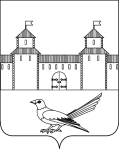 от 08.08.2016 № 1389-пО внесении изменений в постановление администрации Сорочинского городского округа Оренбургской области от 28.06.2016 № 1029-п «Об утверждении Положения о порядке и условиях переселения граждан из многоквартирных домов, признанных аварийными и подлежащим сносу, на территории Сорочинского городского округа в рамках городской адресной программы «Переселение граждан города Сорочинска Оренбургской области из аварийного жилищного фонда» на 2013-2017 годы»В соответствии с Конституцией Российской Федерации, Гражданским кодексом Российской Федерации, Жилищным кодексом Российской Федерации, Бюджетным кодексом Российской Федерации, Федеральным законом от 06.10.2003 № 131-ФЗ «Об общих принципах организации местного самоуправления в Российской Федерации», Федеральным законом от 21.07.2007 № 185-ФЗ «О фонде содействия реформированию жилищно-коммунального хозяйства», руководствуясь статьями 32,35,40 Устава муниципального образования Сорочинский городской округ Оренбургской области, администрация  Сорочинского городского округа постановляет:1. Внести в постановление администрации Сорочинского городского округа Оренбургской области от 28.06.2016 № 1029-п «Об утверждении Положения о порядке и условиях переселения граждан из многоквартирных домов, признанных аварийными и подлежащим сносу, на территории Сорочинского городского округа в рамках городской адресной программы «Переселение граждан города Сорочинска Оренбургской области из аварийного жилищного фонда» на 2013-2017 годы», следующие изменения:1.1. Исключить абзац 3 п. 5.5. положения о порядке и условиях переселения граждан из многоквартирных домов, признанных аварийными и подлежащим сносу, на территории Сорочинского городского округа Оренбургской области в рамках городской адресной программы «Переселение граждан города Сорочинска Оренбургской области из аварийного жилищного фонда» на 2013-2017 годы».2. Контроль за исполнением настоящего постановления возложить на главного архитектора муниципального образования Сорочинский городской округ Крестьянова А.Ф.3. Настоящее постановление вступает в силу после официального опубликования и подлежит размещению на портале муниципального образования Сорочинский городской округ Оренбургской области.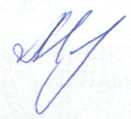 Глава муниципального образованияСорочинский городской округ	Т.П. МелентьеваРазослано: в дело, прокуратуру, финансовому делу, Информационный бюллетень, УАГиКСАдминистрация Сорочинского городского округа Оренбургской областиП О С Т А Н О В Л Е Н И Е 